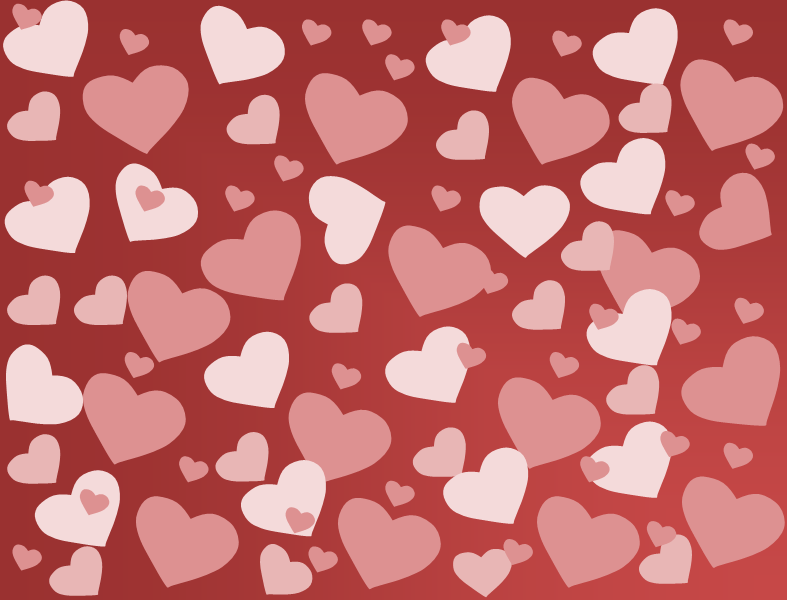 KalbimiÇaldınKalbimiÇaldınİstediğin kadar
saklayabilirsin!İstediğin kadar
saklayabilirsin!Sevgililer Günün Kutlu Olsun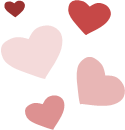 Sevgililer Günün Kutlu Olsun